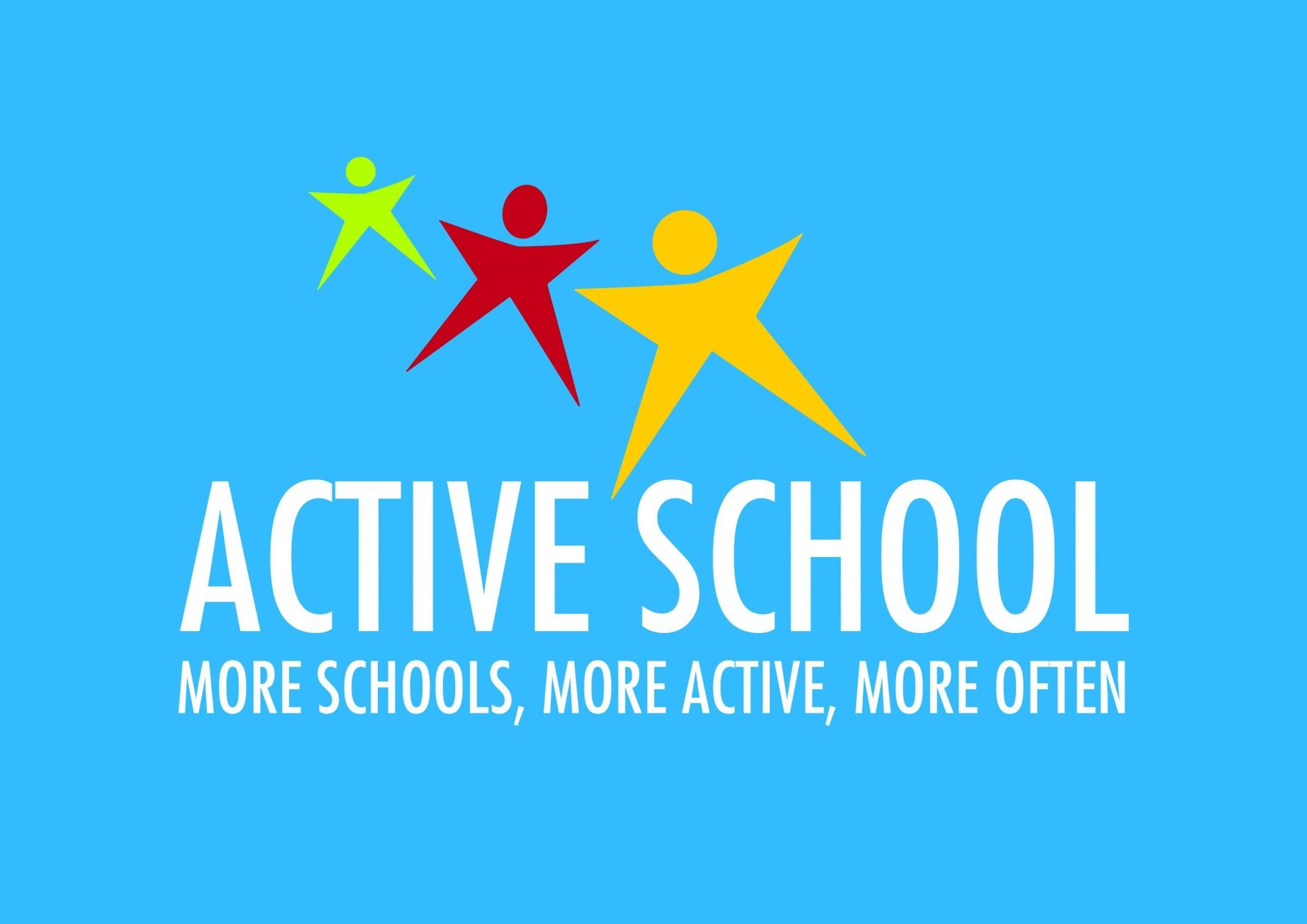 Active Flag Calendar2023-2024Month ActivitiesSeptemberKey Dates:#Be Active National Walking Day - 24/09Table Tennis Take Over - 29/09#Be Active European Week of Sport - 29/09Design new school jersey setsTable TennisSoccer LeagueCross Country11 B4 11Main AF Event  - September:ESSD Day - 27/09: Active Stations with Andy Moran on Yard/ GP HallJunior Classes: 10.00-10.20Senior Classes: 10.20-11.00OctoberKey Dates:PDST PE SUpport - 09/10Active Halloween - 27/10Tennis with TimTable TennisSoccer League11 B4 11Cross CountryPDST PE SupportMain AF Event - October:October Dress Up Day - Halloween Walk or Monster Marathon - 27/10NovemberKey Dates:Active Break Every Day Challenge - 13/11 - 08/12Active Slogan CompetitionTable TennisSoccer League1km a DaySwimming for 4th Classes11 B4 11DecemberKey Dates:Active School Slogan Day - 01/12Active Xmas - 15/ 12Santa RunActive Homework11 B4 11Final weeks of swimmingJanuary11 B4 11GymnasticsIrish Dancing (After-School)FebruaryKey Dates:Active School Running Challenge - 26/02 - 22/03Drop Everything and DanceBoxing Aerobics: Dance Strand11 B4 11MarchKey Dates:Active School Running Challenge - 26/02 - 22/03Active Easter - 22/03Dancing/ Ceilí (Seachtain na Gaeilge)Skipathon11 B4 11AprilKey Dates:Active School Week - 29/04-03/05Active School WeekHiking11 B4 11Tag Rugby (After-School)MayKey Dates:~TakeOver DayActive School WeekWOW - Walk on WednesdaysSchool Blitz11 B4 11JuneSchool Sports DaySchool Blitz11 B4 11